Sunday, July 9th – Set Up Day10 am – 1 pm	Fine Arts & Photography10 am – 2 pm	Domestic Art & Culinary Arts Canned Goods entries ONLY accepted1 pm – 7 pm	4-H Booth Set up5:00 pm	Carcass Steer Weigh-In6:00 pm	Carcass Hog Weigh-In6 pm – 8 pm	Equine 4 Station Judging        (Sawyer ring)Monday, July 10th – Set Up Day9 am – 11 am	Culinary Arts Baked & Canned goods entries accepted9 am – 9 pm	4-H Booth Set Up9:00 am	Carcass Goat & Carcass Lamb    Weigh-In2 pm – 4 pm	Equine 4 Station Judging part 2 (Sawyer Ring)4 pm – 7 pm	Flower Show entries accepted        (front of barn split door)5:30 pm	4-H Fashion Revue (Historical Stage)6:00 pm	Horseperson Competition             (Sawyer Ring)6:30 pm	4-H Royal Court   (Historical Stage)6:30 pm	Market Poultry Weigh-In7:00 pm	Market Weigh-In (in this order)                                 Lambs, Goats, Dairy Feeders, Steers7:15 pm	4-H Awards (Historical Stage)11:59 pm	Animal Arrival DeadlineTuesday, July 11th – Opening Day, $2 Gate admission (Does not include rides)8:00 am	Admission gate C opens8 am – 10 am	Market Hog Weigh-In8 am – 9:15 am	Flower Show Entries taken (in front of flower barn – split door)9:00 am	Jr. Fair Equine Ranch Show   (Sawyer Ring)9 am – 4 pm	Open Class Hay & Grain Entries taken (Agricultural Building)10:00 am	All Gates Open10:00 am	Opening Ceremony (Historical Stage)10:00 am	Exhibition Halls open11:00 am	Market Rabbit Weigh-In11:00 am	4-H Booth judging11:30 am	Jr. Fair Coronation (Historical Stage)12:00 pm	Vendors Open12:30 pm	Harness Racing (Grandstands)1:00 pm	Jr. Fair Rabbit Showmanship       (Rabbit Barn)1:00 pm	Flower Show Opens (Flower Barn)1 pm – 5 pm	Rides Open5 pm – 8 pm	Grant Street Exit (Bicentennial Stage)5:00 pm	Jr. Fair Staging for Parade                  (Jr. Fair area)5:30 pm	Harness Racing (Grandstands)6 pm – 9 pm	Jay Byrd6 pm – 11 pm	Rides Open6:00 pm	Jr. Fair Hog Showmanship7:00 pm	Jr. Fair Parade of colors & Patriotic Costume Class (Sawyer)10:00 pm	Gates CloseWednesday, July 12th – Veterans & First Responders Day (free with proper ID)8:00 am	Admission Gate C Opens9:00 am	Jr. Fair Equine Western Show    (Sawyer Ring)9:00 am	Jr. Fair Goat Show: Meat/ Specialty Showmanship, T.C. Born & Breed, Market, Clover Bud, Specialty Goat (Sale Ring)9:00 am	Open Class Specialty Goat Show to Follow Jr. Fair Goat Show9:00 am	Open Class Rabbit Show (Rabbit Barn)9:30 am	Jr. Fair Dairy Beef Feeder Show   (Dairy Ring)10:00 am	All Gates Open10:00 am	Exhibition Halls Open10:30 am	Commissioners Meeting         (Historical Stage)12:00 pm	Jr. Fair Rabbit Show: Pet, Market, & Breeds (Rabbit Barn)12:00 pm	Vendors Open1 pm – 5 pm	Rides Open1:00 pm	Clover Bud Show & Tell                    (4-H Block Building)1:30 pm	Clover Bud STEM activities2:00 pm	Jr. Fair Sheep Show (Dairy Ring)2:00 pm	Open Class Sheep to follow Jr. Fair2 pm – 3:30 pm	Warren Freestyle - Krav Maga (Bicentennial Stage)                                                   3:00 pm	Jr. Fair outstanding Dairy Contest Hands on Activity3:30 pm	Jr. Fair Dairy Production Test      (Dairy Barns)5:00 pm	Steven Ceremunga Acoustic (Historical Stage)5:00 pm	Juvenile Characteristics      (Bicentennial Stage)6:00 pm	Jr. Fair Swine Show (Sale Barn)6 pm – 11 pm	Rides Open7:00 pm	Rough Truck Show & Contest (Grandstands)10:00 pm	Gates CloseThursday, July 13th 8:00 am	Admission Gate C Opens8:00 am	Muddying of Horses for Groom N’ Clean Contest (Equine)9:00 am	Jr. Fair Cat Show (Cat Barn)9:00 am	Jr. Fair Reptile Judging                      (4-H Block Building)9:00 am	Jr. Fair Poultry Showmanship, Market Show (Poultry Barn)9:30 am	Jr. Fair Dairy Show (Dairy Ring)10:00 am	All Gates Open10:00 am	Exhibition Halls Open11:00 am	Jr. Fair Equine Groom N’ Clean (Sawyer Ring)11:00 am	Jr. Fair Beef Showmanship (Sale Barn)11:00 am	Open Class Beef Show to Follow Jr. Fair12:00 pm	Vendors Open12: 45 pm 	Spelling Bee Registration Deadline (Historical Stage)1:00 pm	Spelling Bee (Historical Stage)	“Sponsored by Trumbull County Retired Teachers Association”1:00 pm	Ty’s Tunes (Bicentennial Stage)1 pm – 5 pm	Rides Open4:30 pm	Jr. Fair Equine Contest Show (Sawyer)5:00 pm	The Band Hannah (Bicentennial Stage)5:00 pm	DJ Joe Raschilla (Historical Stage)6:00 pm	Jr. Fair Beef Show (Sale Barn)6:00 pm	Auto Races- BRP Modified Touring Series & Sportsman Modified Touring “Sponsored By King Brothers”6 pm – 11 pm	Rides Open10:00 pm	All Gates CloseFriday, July 14th 8:00 am	Admission Gate C Opens9:00 am	Jr. Fair Poultry: Showmanship, Fancy (Poultry Barn)9:00 am	Goat Show: Showmanship, Dairy Breeds, Outstanding Project (Sale barn)9:30 am	Jr. Fair Pocket Pets Exhibition     (Rabbit Barn)10:00 am	All Gates Open10:00 am	Jr. Fair Cavy Show (Rabbit Barn)10:00 am	Jr. Fair Equine Fun Show (Sawyer)1 pm – 3 pm	History of Mosquito Lake       (Historical Stage)1 pm – 5 pm	Rides Open4:00 pm	Francis Tennant Memorial Versatility Tack Check5:00 pm	Open Class Dairy Show (Dairy Ring)	5:00 pm	Francis Tennant Memorial Versatility Competition6:00 pm	Blue Siren (Historical Stage)6:00 pm	Buckeye Horse Pulls6 pm – 11 pm	Rides Open6:30 pm	OSTPA truck & Tractor Pulls (Grandstands) “Sponsored by Westfield Grains & Bortnick Tractor Sales, Inc.”10:00 pm	All Gates CloseSaturday, July 15th 8:00 am	Admissions Gate C Opens9:00 am	Open Class Draft Horse Halter Judging (Draft Horse10:00 am	All Gates Open10:00 am	Area Exhibition hall Opens10:00 am	Open Class Drive-In Draft Horse & Halflinger Hitch Show10:00 am	Jr. Fair Equine English Show (Sawyer)10:00 am	Jr. Fair Dairy Judging Contest      (Dairy Ring)10:30 am	Jr. Fair Livestock Sale (Sale Barn)12:00 pm	Vendors Open1 pm – 5 pm	Rides Open1 pm – 4 pm	Candace Campana (Bicentennial Stage)2 pm – 3:30 pm	Infini Tribe (Historical Stage)2 pm – 7 pm	Motorcycle Show at Grandstands6:00 pm	Against the Wind (Historical Stage)6:00 pm	High Steel Rodeo “Bulls & Barrels” (Grandstands) Sponsored by Bortnick Tractor Sales, Inc.6 pm – 11 pm	Rides open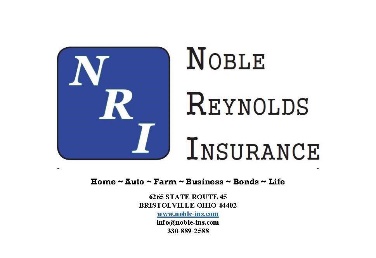 10:00 pm	All Gates CloseSunday, July 16th 8:00 am	Admission Gate C Opens8:00 am	Super Showman Competition (Sale Barn)9:30 am	Bazetta Christian Church Service10:00 am	Exhibition Halls Open12:00 pm	Vendors Open12:00 pm	Cow Milking Contest (Milking Parlor)1 pm – 3 pm	Natural History of Bazetta Area (Historical Stage)1:00 pm	4-H Public Speaking Contest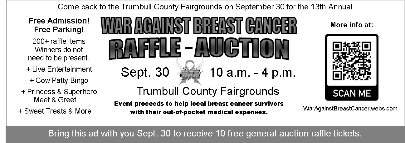 1:00 pm	Small Animal Dress-Up Contest1 pm – 4 pm	Karaoke (Bicentennial Stage)1 pm – 5 pm	Rides Open1:30 pm	Cloverbuds Stick Horse Costume Class2:00 pm	Jr. Fair Cheese Auction (Dairy Ring)2:00 pm	Dress a Kow Contest (Dairy Ring, Follows Auction)2:00 pm	Pee Wee Dairy Showmanship (Dairy Ring, to Follow Above)2:00 pm	Jr. Fair Equine Costume Contest (Sawyer)4:30 pm	Release of Champions Only5:00 pm	Speed Limit (Historical Stage)5:00 pm	Thunder Creek Band         (Bicentennial Stage)5:00 pm	Demo Derby (Grandstands) “Sponsored By Mark Thomas Ford”5:30 pm	Release Large Animals6 pm – 11 pm	Rides Open7:00 pm	Release Small Animals8:00 pm	Release Culinary Arts, Domestic Arts, Fine Arts, Photography, and Hay & Grains9:00 pm	Gates Close9:30 pm	Fireworks Show10:00 pm	Release of Camper 11:00 pm	Release of Vendors & Concessions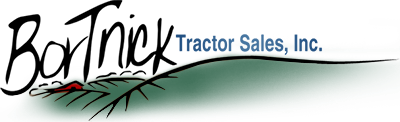 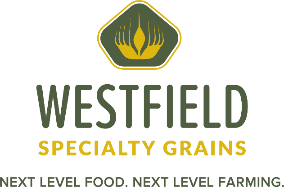 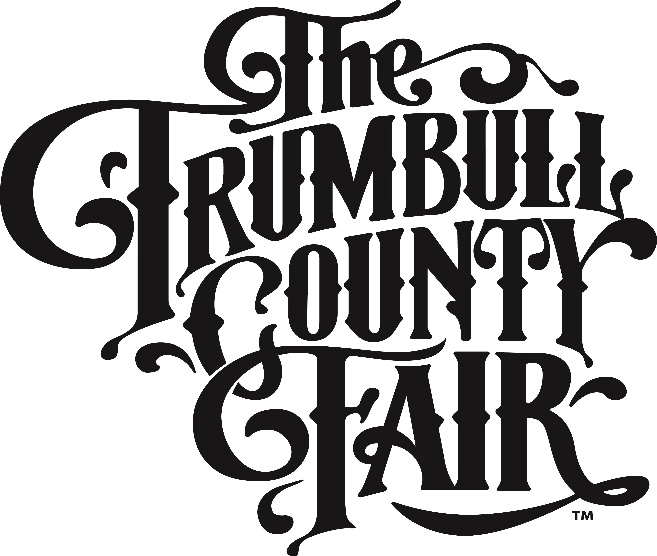 2023 Schedule of EventsJuly 11-16 2023Gates C opens at 8:00 AM              All remaining gates open at 10 AMGates Close at 10 PM Tues-Sat.                          Gates Close at 9 PM on SundayExhibition Halls Open at 10 AMVendors & Midway Open at NoonRides 1-5 PM *** 6-11 PM